Во исполнение приказа министерства образования Оренбургской области №01-21/1814 от 12.08.2015 г. «О подготовке к итоговой аттестации обучающихся общеобразовательных организаций области в 2015-2016 уч. г.», в целях преемственности начального, основного, среднего общего образования, дальнейшего формирования муниципальной системы оценки качества образования, систематизации и обобщения знаний обучающихся, повышения ответственности педагогов за результаты своего труда, а также в целях подготовки к государственной итоговой, промежуточной аттестации на основе системных мониторинговых исследований с использованием индивидуальных образовательных маршрутовПРИКАЗЫВАЮ:1. Продолжить реализацию регионального мониторинга качества образования в общеобразовательных организациях города Бузулука (далее – Мониторинг) в 2015-2016 учебном году.2. Назначить руководителем проекта Мониторинга М.В. Тимошкину, заместителя начальника Управления образования.3. Руководителю проекта Мониторинга М.В. Тимошкиной:3.1. Провести собеседования с руководителями общеобразовательных организаций города Бузулука по эффективности мероприятий в рамках Мониторинга.Срок: до 01.09.2015 г.4. Назначить территориальными организаторами по реализации Мониторинга - в 9, 10, 11 классах – главного специалиста Управления образования по учебной работе Бурангулову Н.М.;- в 4, 7, 8 классах – директора МКУ «ЦРО» Долгих Г.Н.5. Возложить ответственность за сохранность экзаменационных материалов и соблюдение режима информационной безопасности на территориальных организаторов Бурангулову Н.М., Долгих Г.Н.6. Провести контрольные срезы в рамках Мониторинга согласно графику, утвержденному министерством образования Оренбургской области (Приложение 1)7. Утвердить городской план реализации проекта Мониторинга, подготовки учащихся общеобразовательных учреждений города Бузулука к государственной итоговой и промежуточной аттестации 2015-2016 учебного года (Приложение 2).8. Директору МКУ «Центр развития образования» (Долгих Г.Н.)8.1. Назначить ответственных за информационное и организационно-методическое сопровождение Мониторинга.Срок: в течение 2015-2016 уч. года8.2. Разработать план подготовки учащихся 4, 7, 8 классов к региональным экзаменам.Срок: до 01.09.2015 г.8.3. Обеспечить подготовку и доставку в  ОУ контрольных измерительных материалов для проведения контрольных срезов знаний обучающихся.Срок: согласно графику (Приложение 1)8.4. Обобщить лучший опыт работы учителей-предметников по составлению и реализации индивидуальных образовательных маршрутов и разместить его на сайте Управления образования.Срок: до 1 декабря 2015 г.8.5. Осуществлять аналитическую деятельность по эффективности выполнения мероприятий Мониторинга и предоставлять в ГБУ РЦРО отчет об итогах согласно графику, утвержденному приказом министерства образования Оренбургской области №01-21/1814 от 12.08.2015 г. «О подготовке к итоговой аттестации обучающихся общеобразовательных организаций области в 2015-2016 уч. г.».8.6. Организовать обсуждение демонстрационных вариантов экзаменационных работ в общеобразовательных организациях и принять активное участие в форуме «Региональные экзамены-2016» на сайте ГБУ РЦРО.Срок: до 14 декабря 2015 г.8.7. Взять на особый контроль работу общеобразовательных организаций в части использования ИКТ-технологий и электронных форм документации.Срок: в течение 2015-2016 уч. года8.8. Обеспечить качественную работу МКУ «ЦРО» и методических служб ОУ по сопровождению участников проекта, подготовке к региональным экзаменам.Срок: в течение 2015-2016 уч. года9.Руководителям общеобразовательных учреждений:9.1.Назначить координаторов проекта в образовательном учреждении.9.2. Разработать школьный план реализации проекта Мониторинга, подготовки учащихся к государственной итоговой и промежуточной аттестации 2015-2016 учебного и предоставить главному специалисту Управления образования Бурангуловой Н.М.Срок: до 31.08.2015г.9.3. Организовать разъяснительную работу с обучающимися и их родителями по участию в мероприятиях в рамках реализации проекта Мониторинга.Срок: в течение 2015-2016 уч. года9.4. Совершенствовать систему методического сопровождения учителей начальных классов, русского языка и математики через курсовую подготовку, консультативную помощь, взаимопосещения учебных занятий, сетевое взаимодействие с учителями-тьюторами.Срок: в течение 2015-2016 уч. года9.5. Рассматривать результаты контрольных срезов, проводимых в рамках Мониторинга, в качестве итогов промежуточного четвертного и полугодового контроля в целях недопущения перегрузки учащихся.Срок: в течение 2015-2016 уч. года9.6. Выставлять отметки обучающимся по итогам контрольных срезов согласно Приложению 3 к настоящему приказу.9.7. Обеспечить разработку календарно-тематического планирования с учетом проведения входных и промежуточных контрольных работ и мероприятий по коррекции знаний учащихся.Срок: до 1 сентября 2015 г.9.8. Организовать работу по индивидуальным образовательным маршрутам для обучающихся, начиная с 4 класса, в том числе в электронном виде.Срок: в течение 2015-2016 уч. года9.9. Принять меры по повышению мотивации участия в мероприятиях Мониторинга, включая различные формы поощрения.Срок: в течение 2015-2016 уч. года10. Контроль за исполнением данного приказа оставляю за собой.Начальник управления                                                                   Т.А.Устилкообразования  администрации г.БузулукаПриложение №1 к приказу от 13.08.2015 г. №01-10/368График проведения контрольных срезов знаний обучающихся общеобразовательных организаций города Бузулука на 2015-2016 учебный год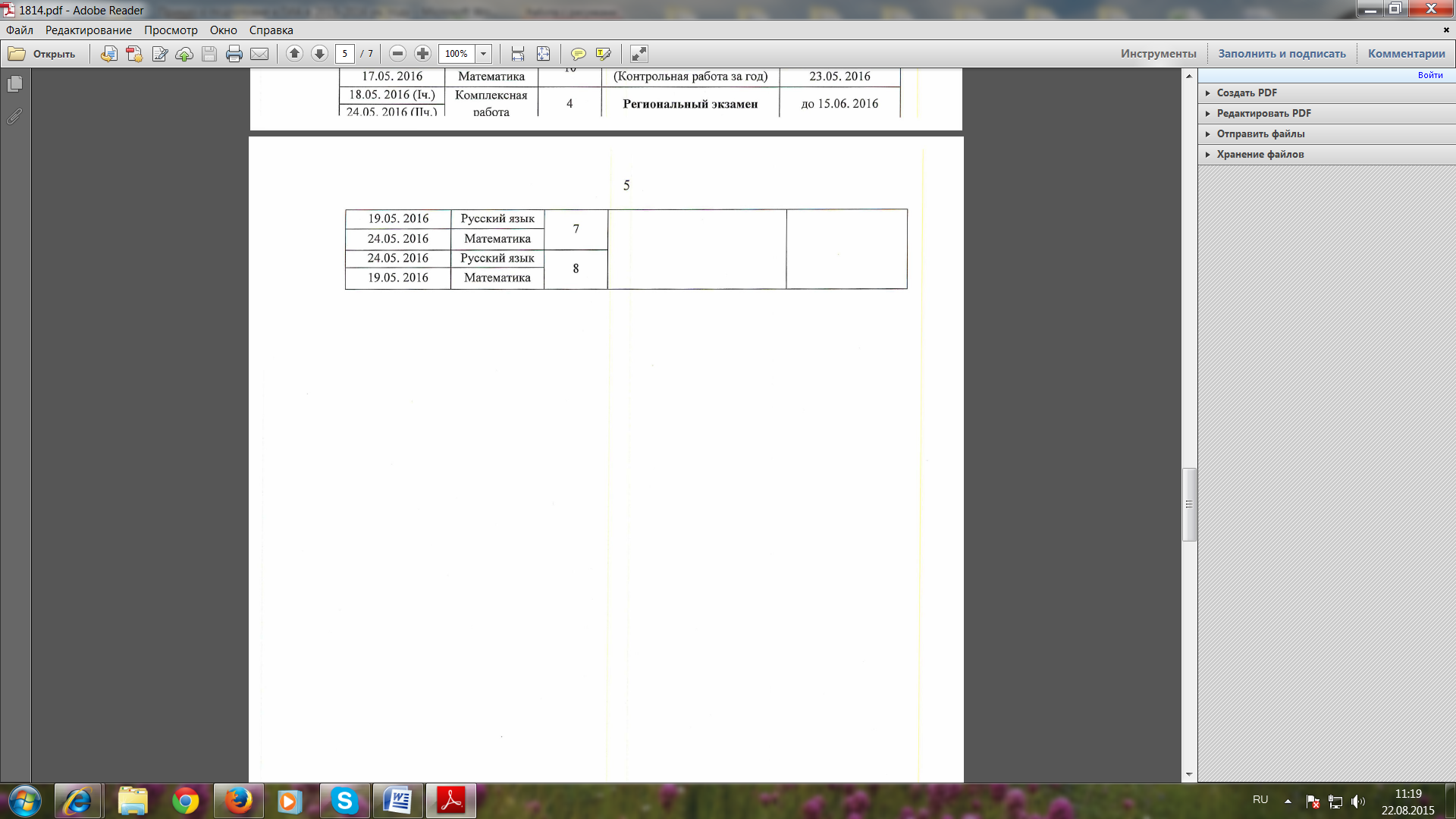 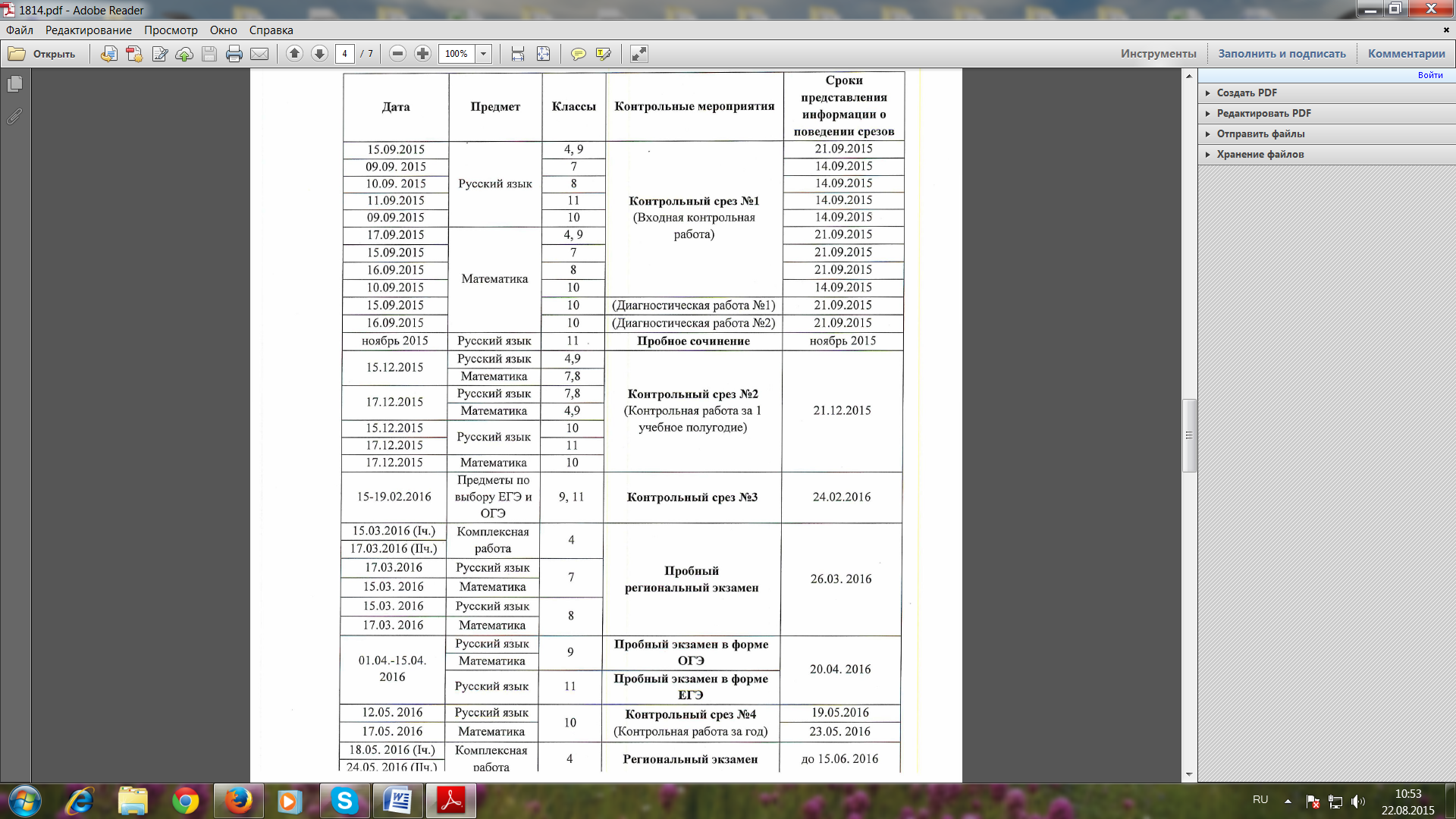 Приложение №2 к приказу от 13.08.2015 г. №01-10/368Городской план реализации проекта Мониторинга, подготовки учащихсяобщеобразовательных учреждений города Бузулука к государственной итоговой  и промежуточной аттестации 2015-2016 учебного годаПриложение №3 к приказу от 13.08.2015 г. №01-10/368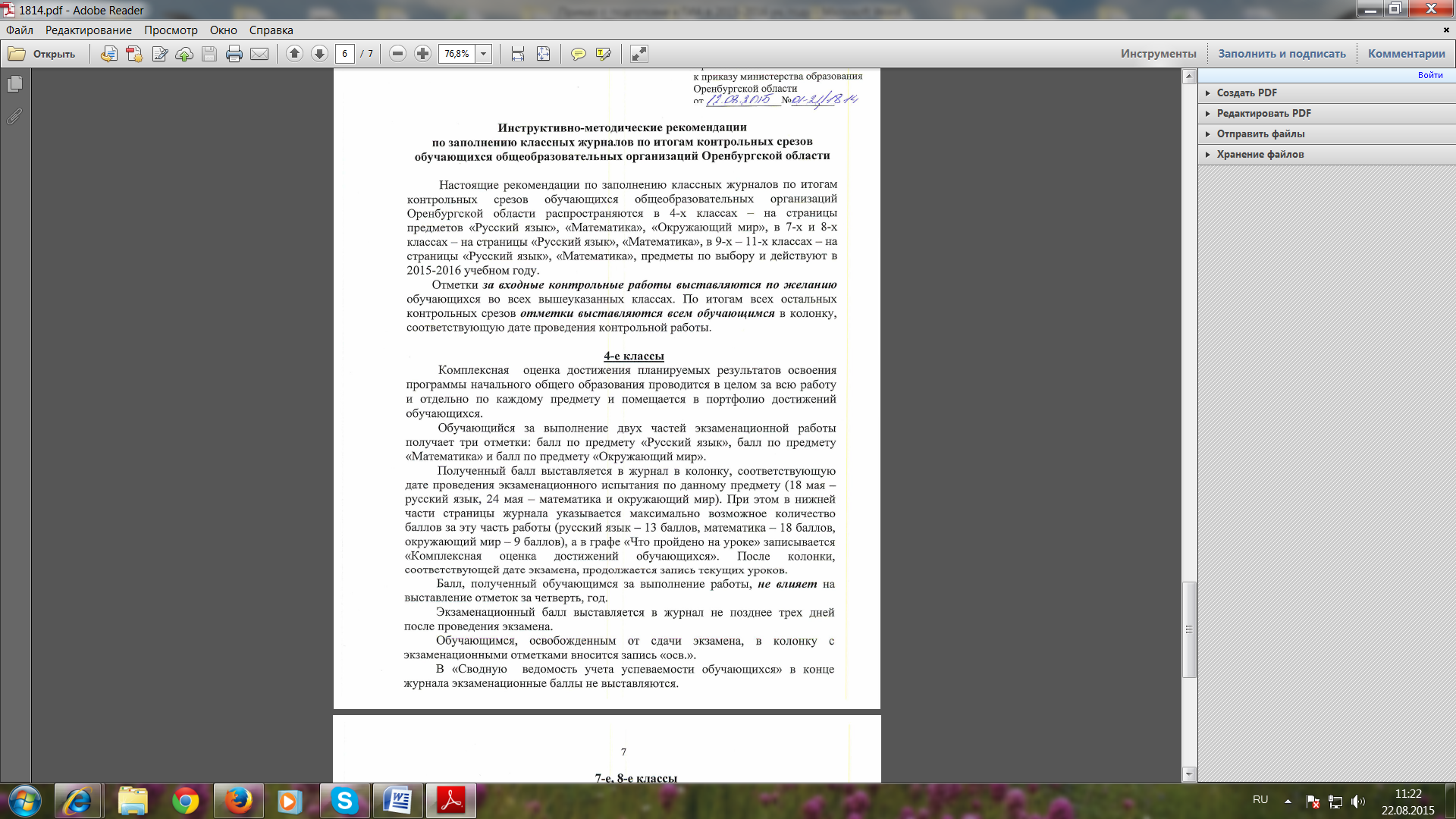 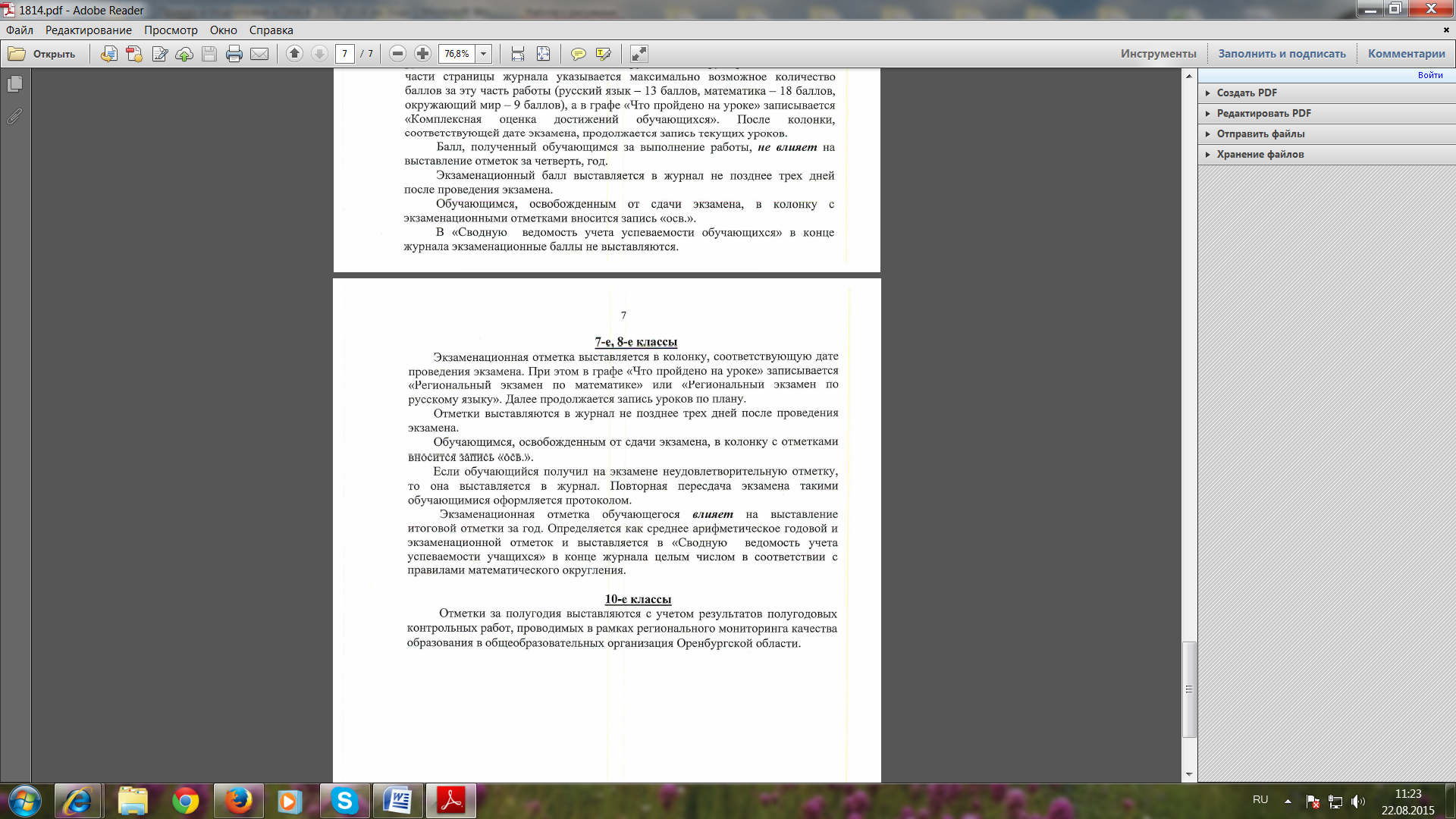 АДМИНИСТРАЦИЯ 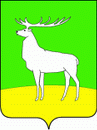 ГОРОДА БУЗУЛУКАОРЕНБУРГСКОЙ ОБЛАСТИУПРАВЛЕНИЕ ОБРАЗОВАНИЯ П Р И К А З       13.08.2015 г. № 01-10/368                      г.БузулукО подготовке к государственной итоговой и промежуточной аттестации обучающихся общеобразовательных организаций города Бузулука в 2015-2016 уч. годуМероприятияСрокиУчастникиМесто проведенияКем проводитсяНормативно-правовое обеспечениеНормативно-правовое обеспечениеНормативно-правовое обеспечениеНормативно-правовое обеспечениеНормативно-правовое обеспечениеФормирование нормативно-правовой базы проведения государственной итоговой аттестации муниципального  уровняВ течение года Специалисты УОУОСпециалисты УОИзучение нормативно-правовой базы проведения государственной итоговой аттестации федерального, регионального и муниципального  уровняВ течение годаПедагогический коллективОбразовательные учрежденияАдминистрация ОУОрганизационные мероприятияОрганизационные мероприятияОрганизационные мероприятияОрганизационные мероприятияОрганизационные мероприятияИнформирование выпускников, родителей об участии в Мониторинге, процедуре проведения итогового сочинения, итоговой аттестации, сроках, технологиях проведения ГИА через СМИВ течение годаУчащиеся 9,11(12) классы, родители выпускников.Муниципальная газета «Российская провинция», телестудия СТВ, сайты УО, ОУ Специалист управления образования, администрация ОУОформление информационных стендов с демонстрационными версиями экзаменационных материалов, образцов бланков ответов и т.дВ течение года по мере поступления материалов Общеобразовательные учрежденияОбщеобразовательные учрежденияАдминистрация ОУПроведение и посещение родительских собраний с целью ознакомления с проектом Мониторинга, процедурой проведения итогового сочинения, ГИА, нормативно-правовой базой (под роспись), планируемыми мероприятиям по подготовке к экзаменамНоябрь-апрельРодители учащихся 9, 10, 11(12) классовОбразовательные учрежденияСпециалисты УО, администрация ОУ, классные руководителиОрганизация работы школьных библиотек по обеспечению учащихся необходимой литературой для подготовки к итоговому сочинению, экзаменамСентябрь-майУчащиеся 9,11(12) классыОбразовательные учрежденияАдминистрация ОУ, школьные библиотекариФормирование базы данных выпускников 9, 11(12) классов  (предметы по выбору)Сентябрь-октябрьУчащиеся 9, 11(12) классыОбразовательные учрежденияАдминистрация ОУ, классные руководители, специалисты УОСоставление плана работы  с учащимися различных категорий во время школьных каникул (по согласованию с родителями и обучающимися)Октябрь, декабрь, мартУчащиеся 9, 11(12) классовОбразовательные учрежденияАдминистрация ОУ, учителя-предметникиАнализ эффективности участия в проекте образовательных учреждений г. Бузулука  в 2015-2016 годах  (городской методический совет, совет руководителей).Июнь 2016 г.ЦРО, руководители городских методических объединений, администрация ОУОбразовательные учрежденияЦРО, руководители городских методических объединенийМетодическое сопровождениеМетодическое сопровождениеМетодическое сопровождениеМетодическое сопровождениеМетодическое сопровождениеПроведение заседаний ГМО с обязательным включением вопросов преподавания тем, вызывающих наибольшие затруднения у учащихсяноябрь, январь, мартМетодисты ЦРО, учителя - предметникиОбразовательные учрежденияЦРО, руководители городских методических объединенийОбучение на курсах повышения квалификациив течение годаучителя-предметникиИПКиППРО ОГПУ  и учреждения высшего образования, осуществляющие дополнительную профессиональную подготовку кадров.ИПКиППРО ОГПУ и учреждения высшего образования, осуществляющие дополнительную профессиональную подготовку кадров.Индивидуальные консультации методистов ЦРО и руководителей ГМОв течение годаметодисты ЦРО, руководители ГМО, учителя  предметникиОбразовательные учреждения, ЦРОЦРО, руководители городских методических объединенийОбобщение положительного опыта работы учителей-предметников в рамках проекта Мониторинга Ноябрь 2015г.методисты ЦРО, руководители ГМО, учителя  предметникиРусский язык - Гимназия №1, СОШ№1, 8; математика – ООШ №5, СОШ №6Центр развития образования, руководители городских методических объединений русского языка и математикиОбобщение положительного опыта работы учителей русского языка по подготовке к  итоговой аттестации в 11 классе (гимназия №1 – Григорьева О.А., СОШ №12 –Землянская Е.В..,  СОШ №13 – Меркулова И.А.) в 9 классе (гимназия №1 – Седова Т.В., СОШ №1 – Шеина Э.М., СОШ №10 – Карташова О.В.)Август2015г.руководитель ЦРОСОШ №12руководитель ГМО Кузнецова Е.А.Составление графика открытых уроков для учителей, участвующих в проекте и размещение на сайте УОСентябрь 2015 г.Центр развития образования, ГМО русского языка и математикисайт УОЦентр развития образования,  руководители ГМО русского языка и математикиОрганизация дистанционных консультаций для педагогов с целью оказания методической помощи для определения формы и содержания уроков и дополнительных занятий на форуме УО Сентябрь 2015г. – май 2016 г.методисты ЦРО, руководители ГМО, учителя  предметникисайт УОЦентр развития образования, руководители ГМО русского языка и математикиПроведение серии открытых уроков по математике в 10, 11 классах По отдельному графикуЦентр развития образования, ГМО учителей математикиОбразовательные учрежденияЦентр развития образованияПроведение открытых уроков по русскому языку: – в 10-х классах– в 11-х классахЯнварь-февраль 2016г.методисты ЦРО, руководитель ГМО Кузнецова Е.А., учителя-предметникиСОШ №3, СОШ №4, СОШ №13методисты ЦРО, руководитель ГМО Кузнецова Е.А.Аввакумова Ю.В. (СОШ №4)Пинаева Т.В. (СОШ №3)Меркулова И.А. (СОШ №13)Проведение мастер-классов по русскому языку в 11 классах по темам:1. «Аргументация собственного мнения на основе читательского опыта в сочинении-рассуждении  на ЕГЭ по русскому языку»;2.«Аргументация собственного мнения на основе жизненного опыта в сочинении-рассуждении  на ЕГЭ по русскому языку»Ноябрь 2015г.Декабрь 2015г.методисты ЦРО, руководитель ГМО Кузнецова Е.А., учителя-предметникиСОШ №8, СОШ №10руководитель ГМО Кузнецова Е.А.Назаркина С.В. (СОШ №8)Белоногина Т.В. (СОШ №10)Практический семинар по подготовке к итоговому сочинению по литературе «Подготовка учащихся  к итоговому сочинению»Октябрь 2015г.методисты ЦРО, руководитель ГМО Кузнецова Е.А., учителя-предметникиОбразовательные учрежденияИневатова Л.В., методист ЦРО, руководитель ГМО Кузнецова Е.А.Практический семинар «Подготовка учащихся  к выполнению части С  ОГЭ по русскому языку»Ноябрь 2015г.методисты ЦРО, руководитель ГМО Кузнецова Е.А., учителя-предметникиОбразовательные учрежденияИневатова Л.В., методист ЦРО, руководитель ГМОКузнецова Е.А.,Погодина Л.И., учитель русского языка и литературы СОШ №3Практический семинар «Подготовка учащихся  к выполнению части С  ЕГЭ по русскому языку»Ноябрь 2015г.методисты ЦРО, руководитель ГМО Кузнецова Е.А., учителя-предметникиОбразовательные учрежденияИневатова Л.В., методист ЦРО, руководитель ГМОКузнецова Е.А.,Носкова О.П., учитель русского языка и литературы СОШ №10Педагогические консультации на ГМО:Методика решения заданий с модулемГрафический метод решения уравнений и системАлгоритмический подход к решению геометрических задач по стереометрии: комбинации геометрических телАлгоритмический подход к решению геометрических задач по планиметрии: четырехугольники, окружностьИКТ в системе учебных занятий (5-6 классы)Методика решения заданий с параметромРешение геометрических задач второго уровня сложности при подготовке к итоговой аттестацииНоябрь, январь, мартМетодисты ЦРО, ГМО учителей математикиЦентр развития образования, образовательные учрежденияТренкина Г.Г., заместитель директора ЦРО, Пирогова Н.А.- руководитель городского методического объединения учителей  математикиПрактико-ориентированные семинар «Решение различных экономических задач» (7-11 классы)Февраль 2016 годаМКУ «Центр развития образования»,   ГМО учителей математикиГимназия №1Тренкина Г.Г., заместитель директора ЦРО, Пирогова Н.А.- руководитель городского методического объединения учителей  математикиПрактико-ориентированные семинар «Решения геометрических задач на вычисление элементов треугольника в рамках подготовки к итоговой аттестации» Март 2016 годаМКУ «Центр развития образования», ГМО учителей математикиСОШ №12Тренкина Г.Г., заместитель директора ЦРО, Пирогова Н.А.- руководитель городского методического объединения учителей  математикиПрактико-ориентированные семинар «Решение разноуровневых задач по планиметрии базового и профильного уровня» (8-9 классы)Ноябрь 2015 годаМКУ «Центр развития образования»,   ГМО учителей математикиООШ №5Тренкина Г.Г., заместитель директора ЦРО, Пирогова Н.А.- руководитель городского методического объединения учителей  математикиПрактико-ориентированные семинар «Решение разноуровневых задач по  стереометрии базового и профильного уровня (10-11 классы)».Январь 2015МКУ «Центр развития образования», ГМО учителей математикиСОШ №6Тренкина Г.Г., заместитель директора ЦРО, Пирогова Н.И.- руководитель городского методического объединения учителей  математикиОтчеты учителей, посетивших курсы повышения квалификацииНоябрь, январь, мартМетодисты ЦРО, учителя предметникиОбразовательные учрежденияЦентр развития образования, учителя, посетившие курсы повышения квалификацииОрганизация наставничества для молодых педагогов и педагогов, учащиеся которых показывают стабильно низкие результатысентябрь 2015 года -май 2016 годаАдминистрация ОУ, учителя-предметникиОбразовательные учрежденияЦентр развития образования, администрация ОУПсихологическое сопровождениеПсихологическое сопровождениеПсихологическое сопровождениеПсихологическое сопровождениеПсихологическое сопровождениеПсихологическое сопровождениеПсихологическое сопровождениеОрганизация работы психологической службы в образовательных учреждениях по плану ОУСентябрь-майУчащиеся 4, 7-11(12) классов, родителиУчащиеся 4, 7-11(12) классов, родителиУчащиеся 4, 7-11(12) классов, родителиОбразовательные учрежденияАдминистрация ОУ, школьные психологиРабота городского Центра диагностики и консультирования (ЦДиК):1) Выступление психологов ЦДиК на родительских собраниях в ОУ2) Проведение  тренингов для «тревожных» учащихся3) Оказание помощи учителям, работающих в выпускных классах4)Индивидуальные консультации с родителями, выпускниками.Январь-мартСентябрь-майСентябрь-майСентябрь-майРодители учащихся 9, 11(12) классовПо рекомендации школьного психологаПо просьбе учителейУчащиеся 9, 11(12) классов, родители выпускниковРодители учащихся 9, 11(12) классовПо рекомендации школьного психологаПо просьбе учителейУчащиеся 9, 11(12) классов, родители выпускниковРодители учащихся 9, 11(12) классовПо рекомендации школьного психологаПо просьбе учителейУчащиеся 9, 11(12) классов, родители выпускниковОбразовательные учрежденияЦДиКЦДиККадушкина Л.П., директор ЦДиКШкольные психологи, ЦДиКОрганизационно-педагогическое обеспечениеОрганизационно-педагогическое обеспечениеОрганизационно-педагогическое обеспечениеОрганизационно-педагогическое обеспечениеОрганизационно-педагогическое обеспечениеОрганизационно-педагогическое обеспечениеОрганизационно-педагогическое обеспечениеПодготовка учащихся по школьному плану подготовки к итоговой и промежуточной аттестацииСентябрь-майСентябрь-майУчащиеся 4, 7-11(12) классовУчащиеся 4, 7-11(12) классовОбразовательные учрежденияАдминистрация ОУПроведение контрольных работ по математике и русскому языку по графику, утвержденному МО Оренбургской областипо графику, утвержденному МО Оренбургской областиУчащиеся 4, 7-11(12) классовУчащиеся 4, 7-11(12) классовОбразовательные учрежденияСпециалисты управления образованияФормирование списков учащихся группы «Риск»СентябрьСентябрьУчащиеся 4, 7-11(12) классовУчащиеся 4, 7-11(12) классовОбразовательные учрежденияАдминистрация ОУ, учителя-предметникиФормирование списков учащихся, претендующих на высокие баллы при сдаче ЕГЭСентябрьСентябрьУчащиеся 11(12) классовУчащиеся 11(12) классовОбразовательные учрежденияАдминистрация ОУ, учителя-предметникиРазработка индивидуальных образовательных маршрутов для учащихся различных категорийСентябрьСентябрьУчащиеся 4, 7-11(12) классовУчащиеся 4, 7-11(12) классовОбразовательные учрежденияАдминистрация ОУ, учителя-предметники.Работа с учащимися по индивидуальным маршрутамСентябрь-майСентябрь-майУчащиеся 4, 7-11(12) классов с учетом уровня подготовленности, в том числе группа «Риск»Учащиеся 4, 7-11(12) классов с учетом уровня подготовленности, в том числе группа «Риск»Образовательные учрежденияАдминистрация образовательных учреждений, учителя-предметникиИспользование дистанционных форм обучения при подготовке к экзаменамСентябрь-майСентябрь-майУчащиеся 4, 7-11(12) классовУчащиеся 4, 7-11(12) классовОбразовательные учрежденияАдминистрация образовательных учреждений, учителя-предметникиОрганизация тематических консультаций в каникулярное время:- для обучающихся, сдающих математику на базовом уровне;- для обучающихся, сдающих математику на профильном уровнеНоябрь, январь, март Ноябрь, январь, март Учащиеся 11(12) классовУчащиеся 11(12) классовОбразовательные учрежденияАдминистрация образовательных учреждений, учителя-предметникиПроведение контрольных работ для детей группы «Риск» по текстам управления образованияМартМартУчащиеся 9, 11(12) классов группы «Риск»Учащиеся 9, 11(12) классов группы «Риск»Образовательные учрежденияСпециалисты управления образованияПроведение пробного ОГЭ по математике и русскому языку1-15 апреля 2016 г.1-15 апреля 2016 г.Учащиеся 9 классовУчащиеся 9 классовОбразовательные учрежденияСпециалисты управления образованияПроведение пробного ЕГЭ по математике и русскому языку1-15 апреля 2016 г.1-15 апреля 2016 г.Учащиеся 11(12) классовУчащиеся 11(12) классовОбразовательные учрежденияСпециалисты управления образованияПосещение уроков и дополнительных занятий с целью анализа эффективности проводимых мероприятий, а также с целью оказания методической помощиСентябрь-майСентябрь-майУчителя-предметники, учащиеся 4, 7-11(12) классовУчителя-предметники, учащиеся 4, 7-11(12) классовОбразовательные учрежденияСпециалисты управления образования, методисты Центра развития образованияПовышение качества образования по отдельным общеобразовательным предметам: математика, физика, химия, литература, иностранные языкиПовышение качества образования по отдельным общеобразовательным предметам: математика, физика, химия, литература, иностранные языкиПовышение качества образования по отдельным общеобразовательным предметам: математика, физика, химия, литература, иностранные языкиПовышение качества образования по отдельным общеобразовательным предметам: математика, физика, химия, литература, иностранные языкиПовышение качества образования по отдельным общеобразовательным предметам: математика, физика, химия, литература, иностранные языкиПовышение качества образования по отдельным общеобразовательным предметам: математика, физика, химия, литература, иностранные языкиПовышение качества образования по отдельным общеобразовательным предметам: математика, физика, химия, литература, иностранные языкиОрганизация работы профильных классовсентябрь-майсентябрь-майсентябрь-майУчащиеся 10, 11 классовГимназия №1, СОШ №№6, 8, 10Администрация ОУРеализация элективных курсовсентябрь-майсентябрь-майсентябрь-майУчащиеся 9-11 классовОбразовательные учрежденияАдминистрация ОУФормирование базы данных  педагогов,  которым требуется методическая помощьавгустДолгих Г.Н., директор ЦРО, заместители директоров ОУОбразовательные учрежденияДиректор ЦРО Долгих Г.Н., заместители директоров ОУСоставление графика посещения уроков  учителей, которым требуется методическая помощьсентябрьДиректор ЦРО Долгих Г.Н.Образовательные учрежденияДиректор ЦРО Долгих Г.Н.Проведение открытых уроков (занятий), мастер-классов по математике, физике, химии, литературе, английскому языкув соответствии с графикомспециалисты УО, методисты ЦРО, учителя  предметникиОбразовательные учреждениялучшие учителя-предметники города Мастер- класс по темам «Электролиз», «Цепочка превращения по органической химии»ноябрьметодисты ЦРО, учителя химии, работающие в 9-11 кл.МОАУ «СОШ №12»Саблина Т.В.,  руководитель городского методического объединения учителей химии, Павлова Н.Ф., учитель химии СОШ №12Образовательный хакатон «Работа с историческими источниками»ноябрьметодисты ЦРО, учителя истории и обществознания, работающие в 9-11кл.МОАУ «СОШ №8»Морозов Н.Л.,  руководитель городского методического объединения учителей историиКруглый стол  «Эффективность работы учителей географии в качественной подготовке обучающихся  к итоговой аттестации»ноябрьметодисты ЦРО, учителя географии, работающие в 9-11кл.МОАУ «СОШ №10»Долгих Г.Н., Литвинова Г.П.,  руководитель городского методического объединения учителей географииПрактический семинар «Методические особенности изучения темы «механика»октябрьучителя физика, работающие в 7-11кл.МОАУ «СОШ №10»Долгих Г.Н.,  Бурикова В.М.,  руководитель городского методического объединения учителей физикиОрганизация курсовой подготовки для учителей информатики по теме «Программирование»I полугодие 2016 года методисты ЦРО, учителя информатики, работающие в 9-11клМОАУ «СОШ №8»Тренкина Г.Г.,  методист ЦРО, Сундеева Е.Н.,  руководитель городского методического объединения учителей информатикиПроведение контрольных срезов по предметам по выбору 15-19 февраля 2016 г.Учащиеся 9, 11(12) классовОбразовательные учрежденияСпециалисты управления образованияКонсультации для выпускников по выполнению заданий части «С» по отдельным предметам лучшими педагогами городаНоябрь, март (осенние, весенние каникулы)Учащиеся  11(12) классовОбразовательные учрежденияМКУ «Центр развития образования» Работа очно-заочной школы «Интеллект» сентябрь-майУчащиеся 4, 7-9 классовЦВР «Радуга»Петенова Л.С. – зам. директора ЦДТ «Радуга»Посещение уроков, ИГЗ учителей-предметников с целью оказания методической помощисентябрь-майУчителя-предметникиОбразовательные учрежденияСпециалисты управления образования, ЦРО, администация ОУКонтроль за преподаванием предметов: математика, физика, химия, литература, английский язык (уроки, доп. занятия) (согласно плану работы УО, планам ВШК)сентябрь-майУчителя-предметникиОбразовательные учрежденияСпециалисты управления образования, ЦРО, администация ОУПроверка выполнения учебных программ, в т.ч. практической частисентябрь-майУчителя-предметникиОбразовательные учрежденияСпециалисты управления образования, ЦРО, администация ОУ